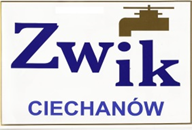 Załącznik nr 1 do SIWZ						również Załącznik Nr 2 do UmowyFORMULARZ OFERTOWYDLA WYKONAWCÓW SKŁADAJĄCYCH OFERTĘ NA„Wywóz  i zagospodarowanie ustabilizowanych komunalnych osadów ściekowych o kodzie 19 08 05 z terenu Oczyszczalni Ścieków w Ciechanowie.”  Sygnatura sprawy: O/W3/01/2018Ja niżej podpisany /My niżej podpisani, ……………………………………………………………………………………………………………………..……..…….………………………(pełna nazwa Wykonawcy, dokładny adres, nr tel)w odpowiedzi na ogłoszenie Zamawiającego o przetargu nieograniczonym, oferuję/oferujemy wykonywanie przedmiotu zamówienia w ramach zadania pn.: „Wywóz  i zagospodarowanie ustabilizowanych komunalnych osadów ściekowych o kodzie 19 08 05 z terenu Oczyszczalni Ścieków w Ciechanowie.”  w terminie wg. Opcji I (proces odzysku R10) – do dnia 30 listopada 2018 i do dnia 29 listopada 2019 roku i wg. Opcji II (proces przetwarzania R3) – do dnia 31 grudnia 2018 roku, analogicznie w 2019 roku lub do wyczerpania wartości przedmiotu zamówienia, na warunkach określonych w SIWZ wraz z załącznikami do SIWZ i zgodnie z treścią SIWZ oraz na warunkach określonych w niniejszej ofercie:  Łączna wartość oferty  za odbiór i zagospodarowanie ustabilizowanych komunalnych osadów ściekowych wytworzonych w Oczyszczalni Ścieków Zakładu Wodociągów i Kanalizacji w Ciechanowie w ilości 16 000 Mg wynosi:  ………………………………………………... zł netto(słownie:…………………….……………………………………………………………………………………….……..)w tym należny podatek VAT 8 %, tj. …………………………… zł(słownie: ………………………………………………………………..………………………………..………………..)……………………………………………..…… zł brutto(Słownie: ……………………………………………..……………………………………………………………………)Oświadczam/y, iż zapoznaliśmy się ze specyfikacją istotnych warunków zamówienia, nie wnosimy do niej zastrzeżeń i zobowiązujemy się przestrzegać warunków w niej przedstawionych oraz zdobyliśmy konieczne informacje do przygotowania oferty.Oświadczam/y, iż w cenie oferty zostały uwzględnione wszystkie koszty wykonania przedmiotu zamówienia jakie poniesie Zamawiający w przypadku wyboru naszej oferty do realizacji przedmiotu zamówienia.  Oświadczam/y, iż cena jednostkowa netto określona w Formularzu Ofertowym jest stała i będzie obowiązywała przez cały okres trwania umowy, tj. od dnia jej podpisania do  wg. Opcji I (proces odzysku R10) – do dnia 30 listopada 2018 i do dnia 29 listopada 2019 roku i wg. Opcji II (proces przetwarzania R3) – do dnia 31 grudnia 2018 roku, analogicznie w 2019 roku lub do wyczerpania wartości umowy. Wszystkie kwoty wyrażone są wyłącznie w walucie PLN (złoty polski) z dokładnością do 1 grosza, do dwóch miejsc po przecinku.Wszelką korespondencję w sprawie niniejszego postępowania należy kierować na poniższy adres:………………..…….………………………………………………………………………………….………………………………..…………….…………………………..…………………………………..………………..………………………………………………………..…….…osoba do kontaktu …………………………………….……………………...…………….……………………………………………………………..............…….nr telefonu i nr faksu: ……………………………………….…………………………….…………………….…..…….……………………....................…………….adres e-mail: ………………………………………………………………………………………………………………………………………………………Informuję/informujemy, iż całość prac objętych przedmiotem zamówienia wykonamy własnymi siłami.Oświadczam/y, że jeśli do upływu terminu zakończenia całego przedmiotu zamówienia (usługi) nastąpią jakiekolwiek zmiany sytuacji w zakresie dotyczącym podmiotu składającego ofertę, a przedstawionej w naszych dokumentach wchodzących w skład oferty, natychmiast powiadomimy o nich Zamawiającego na piśmie.W przypadku wyboru naszej oferty zobowiązuję/zobowiązujemy się do zawarcia umowy zgodnie z treścią i na warunkach określonych przez Zamawiającego we wzorze umowy, w miejscu i terminie wyznaczonym przez Zamawiającego.Niniejszą Ofertę składam/y na  .....  kolejno ponumerowanych stronach/ kartkach. ………………………………………….		     .……………………………………….…...……………………………………	              Miejscowość i data  			           	(Podpis osoby uprawnionej lub osób uprawnionych     				   				  do reprezentowania Wykonawcy)Cena 1 Mg nettoCena 1 Mg brutto